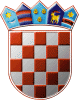                REPUBLIKA  HRVATSKA                 ZADARSKA ŽUPANIJA                                            JEDINSTVENI  REGISTAR                  OPĆINA  KUKLJICA	   		                            SKLOPLJENIH UGOVORA 								    BAGATELENE NABAVEKukljica, 31. prosinca 2015. godineI ). Ugovori sklopljeni temeljem provedenog postupka BAGATELNE NABAVERedni broj1.Predmetugovora2.Iznos ugovora bez PDV-a RADOVI3.Iznos ugovora bez PDV-a ROBA4.Iznos ugovora bez PDV-a USLUGE 5.Datum sklapanja ugovora 6.Rok na koji je sklopljen ugovor7.Naziv pravne ili fizičke osobe s kojim je sklopljen ugovor8.Datum konačnog izvršenja ugovoraGODINA 2015.GODINA 2015.GODINA 2015.GODINA 2015.GODINA 2015.GODINA 2015.GODINA 2015.GODINA 2015.GODINA 2015.1.Ugovor o provedbi mjera deratizacije i dezinsekcije --18.000,00 kn27. 04. 2015.31.12.2015.CILON d.o.o.31.12.2015.2.Ugovor o izradi Strateškog razvojnog programa Općine Kukljica--62.000,00 kn05. 05. 2015.-AURORA CONSULTING j.d.o.o.3.Ugovor o izvođenju radova uređenja dijela javne površine ispred mjesne tržnice kat. čest. br. 4/2 k.o. Kukljica196.230,00 kn--02. 06. 2015.20 radnih danaOstali završni radovi na zgradama TOMIČ J. EKSTERIJER12. 06. 2015.4.Ugovor o izradi izmjena i dopuna prostornog plana uređenja Općine Kukljica--123.000,00 kn03. 12. 2015.10 mjeseciBLOCK-PROJEKT d.o.o.